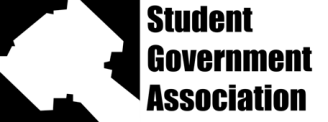 Third meeting of the tenth Senate was called to order at 5:00 pm on Tuesday September 20, 2011. There were 18 senators present. The minutes from last week were approved. Officer reportsPresident Billy StephensMake sure to vote on topnet today and tomorrow for the SGA election.  Tomorrow will be a daily double of first the Cage the Elephant concert at 8 pm also featuring  Japanese School Girls and Manchester Orchestra. Hopefully we will have good weather for the concert. Second will be the election results party in DUC room 123 (aka DLI room) at midnight to congratulate new senators and will include free doughnuts and milk. October 1 is the SGA sponsored tailgate and football game. We will have 50 spots reserved and I am working with Dodds to put a place to reserve a spot on the website. After you reserve a spot you will come to office to get a parking pass and instructions on parking at the game. Also working to get iPads in the ERC to rent out to students. Executive Vice President Kendrick BryanKendrick was not at the meeting but coaching a volleyball game. Go hawks! He is finalizing study away applications and working on legislation with Campus Improvements and Academic Affairs. Three people have signed up for Dine with Decision Makers on December 1. We are trying to get Governor Beshear to attend.Administrative Vice President Devon HilderbrandtOrganizational Aid application is getting ready to go online. Please meet with me after the meeting to talk about organizational aid committee meetings on Wednesday and Thursday afternoons. Make sure that you vote tonight!	Senator Egerer: If you go organizational aid committee meetings does it count as your weekly committee meeting? 	Devon Hilderbrandt: Yes it does. Speaker Kaylee EgererGood luck on elections and campaign hard! Start to push through some legislation. If you need help I can sit down with you and help write legislation.Staff ReportsChief of Staff- Katie StillwellThank for those who volunteered at Project Affect. I am working with the office associates to get a solid record of legislation from last spring. The new committee head filing cabinet is in the office and ready to be used. The office associates should be getting you any blank forms that you should need. I will be getting new office hours and they will be up tomorrow. Director of Academic and Student Affairs -Travis TaylorDropped off some test prep books off at Craven last week. I am working on a project to have a senator of the month and student organization of the month. IT Director- Cory DoddsThe WKU off campus website will hopefully launch October 1. The excuse form on the website is down because of an issue with the server. I am trying to resolve that issue will let you know when it is fixed. Email Rachel Calhoun in the meantime for any missed meetings.Director of Public Relations- Jane WoodI will be speaking to different clubs and organizations about SGA soon. If you have anyone you wish to be contacted please email me. Looking into getting croakies and sunglasses for the football game we are sponsoring. Also working on a WKU vote campaign with Kendrick. Please don’t hesitate to email me or meet with me during my office hours.Committee ReportsCampus Improvements-Keyana BokaWe will be meeting after senate down the hall and working on finalizing a date for Campus Clean Up date. If you have any ideas campus related let me know.Public Relations- Cody MurphyNatalie and I have our Cage the Elephant concert bill up for first read tonight. The croakie bill will be up next week and will include the price and other details. I recently heard Ken McDonald speak about participation at basketball games and I think more senators need to go to games.Academic Affairs- Brittany CrowleyWe worked on a rubric for study abroad applications so scoring them will be simpler. Next we will be doing the same thing for scholar development until applications start rolling in.Legislative Research- Eileen Forsythe Moving out of by-laws to pass bills is not encouraged. It is the appropriate procedure for bills to go to a first read and then go to my committee for review. Then brought to second read in Senate and voted on. My meeting will be at 4 pm on Thursdays in the SGA office.Student Affairs- Natalie BroderickNo meeting tonight as Natalie was at a school obligation. Make sure to vote today and look over the bill we are supporting this week. Special ReportsJustice Bishop: Resolution 2-11-f brought to university committee. It regards term limits on the elected members of the Board of Regents which are a faculty, student and staff member. The faculty does not want term limits. This resolution is supporting the decision they made last week to vote against the term limits. If passed today it will go to the State Trustee meeting on Thursday so it would be vital to pass it tonight because of this short window of opportunity.Point of question from Senator Murphy: How long do they stay on now?Justice Bishop: Appointed members have six year terms and are allowed two consecutive terms while elected members have 3 year terms but can only do a total of 6 years. We have an alliance with these faculty members and we need to support them.Senator Egerer: Let’s save this for debate later tonight when the resolution comes up.University athletic committee Senator Murphy: Discussed where we stand in the Sun Belt. Also we currently have an awesome volleyball team that is ranked 29. There was no real football talk.Judicial councilPresident Stephens: Introduced Dylan Alford, the new associate Justice.Justice Alford: I am a senior just now getting involved. Thanks for allowing me to do this.Justice Bishop: The online form is currently down but be sure to send any information to Rachel.President Stephens: Also make sure to give the Judicial Council your expenditure sheets by Friday for those running.Unfinished BusinessNew BusinessSenator Patel motioned to suspend by-laws. Motion was seconded and passed. Resolution 2-11-FThe resolution was read a lot by Speaker Egerer. Technical questions Senator Shaw: What is the Board of Regents significance to WKU? Justice Bishop: The Regents run the university more so than Ransdell. They are the governing body of Western.President Stephens: They are essentially the board of directors. After anything goes through all the other committees at the University it goes to the Regents including any programs, extensions, or hiring. The Board keeps Ransdell in check Senator Shaw: What is background on the story behind this? President Stephens: Every July we have a retreat for the Regents that serves as a meet and greet. The  Staff term limits that every 2 years you get voted on and in July they suggested that we look into faculty term limits.

Senator Crowley: Friendly amendment to the third whereas clause-faculty’s not faculties.

Senator Forsythe: Friendly amendment to add a period at the end of the last whereas clause.

DebateSenator Shaw: This is a very important resolution. Only 3 of the ten Regents are elected by WKU while the others are elected by the governor. They are trying to intimidate our representatives. This is ridiculous. I think they know that our faculty Regent is confident and is looking out for the university and this scares them. This is a power move on their part and it is an irresponsible abuse of executive power and undermines the faculty. We are right to support this.

Senator Murphy motioned to vote. Resolution passed unanimously. Senator Patel motioned to move back into the by-laws. Motion seconded and passed.Bill 1-11-F: Funding for Concert Headlined by Cage the Elephant on September 21, 2011AnnouncementsPresident Stephens:  Executive members please come over here after the meeting and also those of you who signed up to volunteer for the concert.Senator Murphy: Congratulations to the 82 new Alpha Xi Delta girls.Secretary Calhoun: Please make sure to attend weekly committee meetings as those will count against you and missing two or more can bring you in front of the Judicial Council for review.  Senator Egerer motioned to adjourn the meeting. Motion was seconded and passed unanimously. 
Meeting adjourned at5:29  pm on Tuesday September 20 , 2011.